TURGUT CELIKTurkish Translator/LocalizationLANGUAGESSPECIALIZATIONSEXPERIENCE 2013 - Present    Freelance English-Turkish translator and Turkish proofreader / editor2019 Rainbow Translation  Executive Management Letters for Open Society Foundations 2018 EA Games Turkey Website Update Team 2 (Moravia)2017 Victoria’s Secret Web-Site Translation proofreading 2016 IKEA Production Catalogue 2013 Online translations for gamesgames.com, agame.com, oyunlar1.com. (18k)Working with a range of translation tools, including SDL Trados, SDLX, Lingotek, memoQ, Adobe Acrobat, Wordfast and Microsoft Office Tools, etc.ACA-certified English to Turkish / Turkish to English translatorEDUCATION2018-2019         Digital Marketing Management - University of Columbia Executive Education2012-2016         Business Administration in English - Kocaeli University - BA - (GPA: 3.13)2013-2014         American Language and Literature – ACA- Translator Certificate ProgramREFERENCES*Available for a background check for government assignments the U.S. only.Professional references available on request. (Rainbow Translation, Moravia, BluePrint Inc.) http://www.proz.com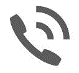 + 1 619 215 6122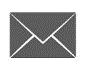 localizate.us@gmail.com8690 Aero Dr. STE 115 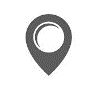 San Diego, CA 92123United States of AmericaNative Language: 
Turkish & EnglishEnglish-Turkish translator
Turkish-English translatorProofreader / Localization/ Quality Analyst / EditorVideo GamesMarketingProofreadingMedia/TelevisionIT/ComputingLocalization 